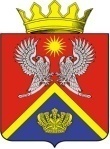 АДМИНИСТРАЦИЯ СУРОВИКИНСКОГО МУНИЦИПАЛЬНОГО РАЙОНА ВОЛГОГРАДСКОЙ ОБЛАСТИПОСТАНОВЛЕНИЕот 30.06.2022                                       № 542Об утверждении административного регламента предоставлениямуниципальной услуги «Предоставление земельных участков, находящихся в муниципальной собственности Суровикинского муниципального района Волгоградской области, и земельных участков, государственная собственность накоторые не разграничена, расположенных на территории сельских поселений, входящих в состав Суровикинского муниципального района Волгоградской области, в безвозмездное пользование»В соответствии с Земельным кодексом Российской Федерации, Федеральным законом Российской Федерации от 27.07.2010 № 210-ФЗ «Об организации предоставления государственных и муниципальных услуг», постановлением администрации Суровикинского муниципального района Волгоградской области от 24.07.2013 № 1212 «О разработке и утверждении административных регламентов предоставления муниципальных услуг», руководствуясь Уставом Суровикинского муниципального района Волгоградской области, администрация Суровикинского муниципального района Волгоградской области постановляет:1. Утвердить прилагаемый административный регламент предоставления муниципальной услуги «Предоставление земельных участков, находящихся в муниципальной собственности Суровикинского муниципального района Волгоградской области, и земельных участков, государственная собственность на которые не разграничена, расположенных на территории сельских поселений, входящих в состав Суровикинского муниципального района Волгоградской области, в безвозмездное пользование».2. Признать утратившими силу постановления администрации Суровикинского муниципального района Волгоградской области:- от 23.09.2019 № 789  «Об утверждении административного регламента предоставления муниципальной услуги «Предоставление земельных участков, находящихся в муниципальной собственности Суровикинского муниципального района Волгоградской области, и земельных участков, государственная собственность на которые не разграничена, расположенных на территории сельских поселений, входящих в состав Суровикинского муниципального района Волгоградской области, в безвозмездное пользование»;- от 17.02.2020 № 117 «О внесении изменения в административный регламент предоставления муниципальной услуги «Предоставление земельных участков, находящихся в муниципальной собственности Суровикинского муниципального района Волгоградской области, и земельных участков, государственная собственность на которые не разграничена, расположенных на территории сельских поселений, входящих в состав Суровикинского муниципального района Волгоградской области, в безвозмездное пользование», утвержденный постановлением администрации Суровикинского муниципального района Волгоградской области от 23.09.2019 № 789»;- от 24.12.2020 № 953 «О внесении изменений в административный регламент предоставления муниципальной услуги «Предоставление земельных участков, находящихся в муниципальной собственности Суровикинского муниципального района Волгоградской области, и земельных участков, государственная собственность на которые не разграничена, расположенных на территории сельских поселений, входящих в состав Суровикинского муниципального района Волгоградской области, в безвозмездное пользование», утвержденный постановлением администрации Суровикинского муниципального района Волгоградской области от 23.09.2019 № 789»;- от 29.06.2021 № 541 «О внесении изменений  в постановление администрации Суровикинского муниципального района Волгоградской области от 23.09.2019 № 789 ««Об утверждении административного регламента предоставления муниципальной услуги «Предоставление земельных участков, находящихся в муниципальной собственности Суровикинского муниципального района Волгоградской области, и земельных участков, государственная собственность на которые не разграничена, расположенных на территории сельских поселений, входящих в состав Суровикинского муниципального района Волгоградской области, в безвозмездное пользование».3. Настоящее постановление вступает в силу после обнародования путем размещения на информационном стенде в здании администрации Суровикинского муниципального района, расположенном по адресу: Волгоградская область, г. Суровикино, ул. Ленина, 64.4. Настоящее постановление разместить в региональном реестре государственных и муниципальных услуг (функций) в информационно-телекоммуникационной сети «Интернет» и на официальном сайте администрации Суровикинского муниципального района Волгоградской области в информационно-телекоммуникационной сети «Интернет». 5. Контроль за исполнением настоящего постановления возложить на заместителя главы Суровикинского муниципального района Волгоградской области по сельскому хозяйству, продовольствию и природопользованию, начальника отдела по сельскому хозяйству, продовольствию и природопользованию Роганова А.Ф.Глава Суровикинскогомуниципального района                                                                           Р.А. Слива